5  latki-  język angielski - 14. 05.2020rWitam! Dzisiaj kontynuujemy temat domu i pomieszczeniach, które się w nim znajdują. Jak zwykle na początek niech dzieci przywitają się z małpką Cheeky i zaśpiewają wybraną  przez siebie piosenkę- „Hello cheeky” lub „Let’s shake hands”.        https://www.youtube.com/watch?v=2-NWFCsh_RI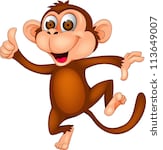 https://www.youtube.com/watch?time_continue=5&v=pHmsE1mnhgg&feature=emb_logoA teraz dzieci  przypomną sobie nowe słownictwo i wymowę:https://fiszkoteka.pl/zestaw/1348650-5-latki-househttps://www.youtube.com/watch?v=nfBsIA5Lr0U    HOUSE- dom                                                    BEDROOM -  sypilania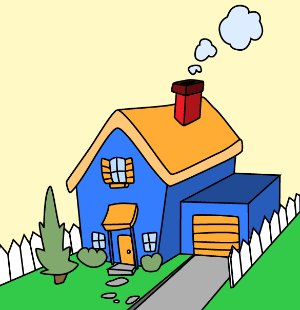 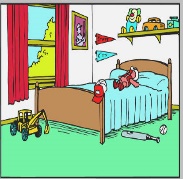  KITCHEN - kuchnia                                           LIVING  ROOM-  salon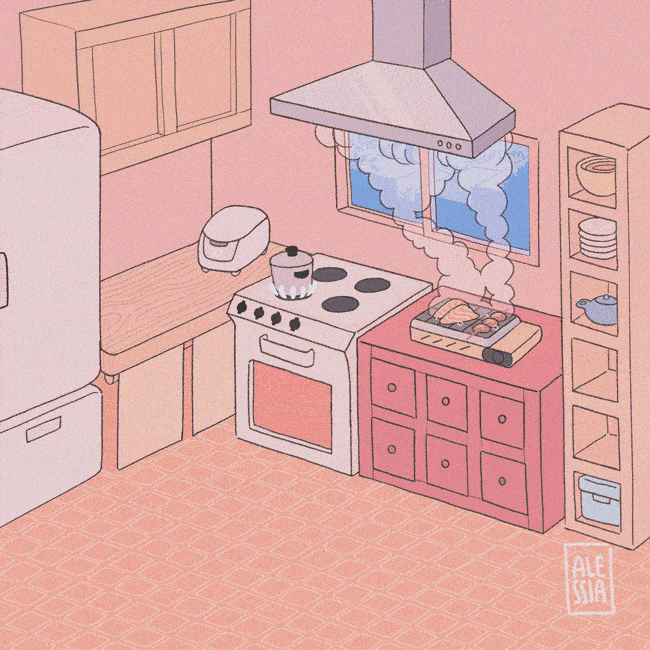 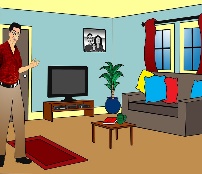    BATHROOM- łazienka                                     GARDEN - ogród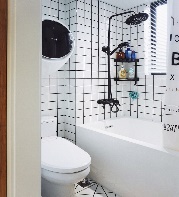 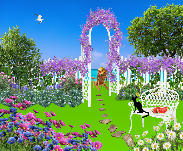 Zabawa „What's missing?”: Rodzic rozkłada na stole obrazki z pomieszczeniami w domu, następnie prosi dziecko o zamknięcie oczu, poleceniem – Close your eyes, i chowa jedną z wcześniej poznanych kart obrazkowych. Następnie zadaniem dzieci jest odgadnięcie jakiej karty brakuje i podanie jego  angielskiej nazwy. Pod poniższym linkiem można pobrać i wydrukować sobie karty obrazkowe dotyczące tematu „dom”:https://www.eslflashcards.com/set/rooms-in-a-house-flashcards/Teraz dzieci jeszcze raz słuchają  piosenki „Happy Day” (nagranie 9 na płycie Multi rom dołączonej do podręcznika Cheeky Monkey 2). Happy dayGood morning! (przeciągnij się) (Dzień dobry!)What a happy day! (zaklaszcz) (Co za szczęśliwy dzień!)I go to the bathroom. (Idę do łazienki.)I wash and I play. (udawaj, że myjesz twarz) (Myję się i bawię się.)Good morning! (przeciągnij się)What a happy day! (zaklaszcz)I go to the kitchen. (Idę do kuchni.)I eat and I play. (udawaj, że jesz) (Jem i bawię się.)Good morning! (przeciągnij się)What a happy day! (zaklaszcz)I go to the living room. (Idę do pokoju dziennego)I watch TV and I play. (udawaj, że przełączasz stacje telewizyjnepilotem) (Oglądam telewizję i bawię się)Good night! (przeciągnij się i ziewnij) (Dobranoc)What a happy day! (zaklaszcz)I go to the bedroom.(Idę do sypialni.)And I go to bed. (zamknij oczy i przechyl głowę jak we śnie) (I kładęsię do łóżka.) Następnie otwierają podręcznik na str. 54-55 i przyglądają się historyjce. Wskazują pomieszczenia  na poszczególnych scenkach i nazywają je w języku angielskim. Potem słuchają nagrania z historyjką (2.07), nagranie do pobrania  tutaj: https://drive.google.com/open?id=1_ofRy0am27Dayf7sV6DnQTQ-DTHwu_QRW trakcie słuchania historyjki dzieci przyklejają w brakujących miejscach  naklejki dołączone do podręcznika.  Na koniec dzieci żegnają się piosenką, którą  mogą  śpiewać po skończeniu każdej lekcjihttps://www.youtube.com/watch?v=zzFiZAM5Cr0Miłej zabawy  Katarzyna Niwińska